FORM A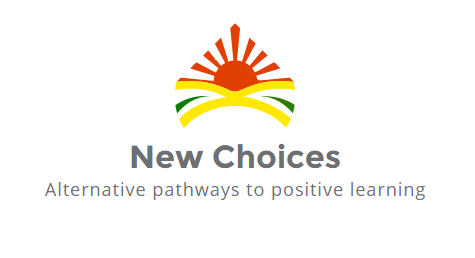 NEW CHOICES 2023 REFERRAL FORM NAME: DOB:BASE SCHOOL:ATSI:  YES/NOMALE / FEMALE / OTHERCURRENT YEAR: 	9/10MEDICAL DIAGNOSIS:ABSENCES: FULL DAY:	PART DAY:STUDENT DETAILSSUPPORT SERVICESCURRENT servicesPREVIOUS servicesJuvenile JusticeDistance EducationESL New Arrivals Program/ Targeted Support Funding SupportHome School Liaison OfficerOut of Home CareSchool CounsellorSupport ClassSupport Teacher TransitionBEHAVIOUR - Please give an brief overview (Welfare issues, mental health, drug use, violence, criminal involvement, suspension history etc)ATTACHMENTS Risk Management Plan – Student Behaviour        Yes        No             Date Developed:                  Date of Review:   Health Care Plan                                                    Yes        No             Date Developed:                  Date of Review:Individual Education Plan                                       Yes        No             Date Developed:                  Date of Review:Behaviour Management Plan                                 Yes        No             Date Developed:                  Date of Review:CONTACT DETAILSCONTACT DETAILSCONTACT DETAILSPrimary Carer’s NameRelationship to StudentMain Phone ContactPrimary Carer’s Home NumberPrimary Carer’s Work NumberPrimary Carer’s Mobile NumberStudent Address5. LEARNING SUPPORT TEAM COORDINATOR/ HT WELFARELearning Support Team Coordinator’s/ HT Welfare comments:Name:                                                       Signature:______________________       Date:6. PRINCIPALS ENDORSEMENT or Delegated Deputy PrincipalPrincipal’s comment:Name:                                                       Signature:________________________       Date:     Select to confirm a signed hard copy of this document is filed at school on the Student Record.